Celebration Day for Girls Facilitator TrainingScholarship ApplicationOur scholarships are intended to support women who are keen to run Celebration Day Girls workshops for their local community and/or to specific groups (i.e. Girl Guides) with whom they have had prior involvement, but for whom the full price for the course is prohibitive. Applicants may also be from or connected to minority or marginalised social groups. Please note we treat your answers as confidential.
The Scholarship awards 50% of the training fee to the recipient and we consider one Scholarship Application per training.Name:Address:Phone: (Please include country and area code)Email:Date of Birth (optional):Dates I wish to attend Celebration Day for Girls Online Facilitator Training:See our Become a facilitator page for current training dates, or indicate your preference for a future period of time.Please complete questions below1. Tell us a bit about yourself, and your work and training background: 2. Why do you want to do this course? 3. Why are you applying for a scholarship place? 4. How do you currently contribute to your community?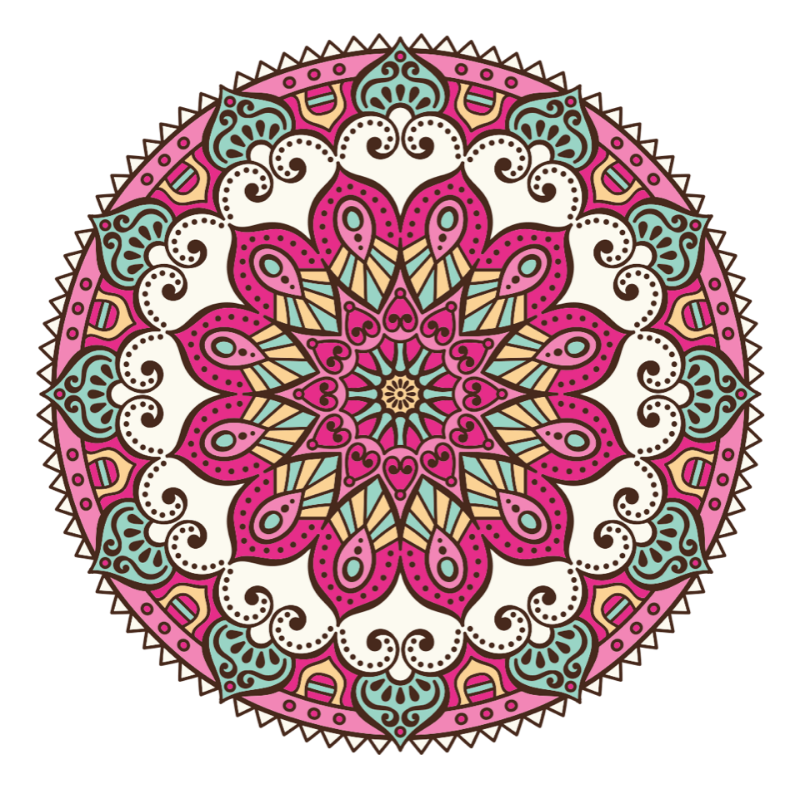 Please note that if you are successful, you will be required to complete our formal application form foreither online or in-person training.Please send to:Email Jane or Beck onenquiries@celebrationdayforgirls.com.Thank you!You will hear from us soon. 